Physical Education and Health Overview  					Gagan Vaid 				               Art Overview                                                                 	Gagan Vaid 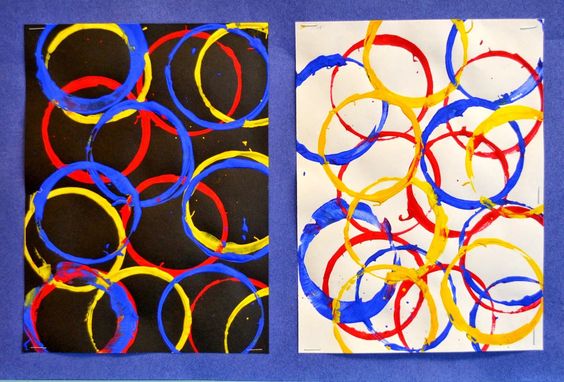 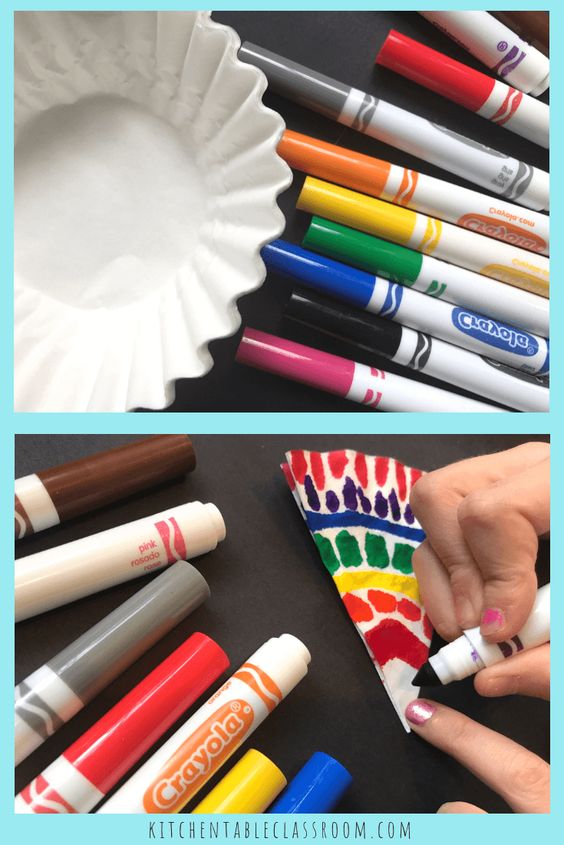 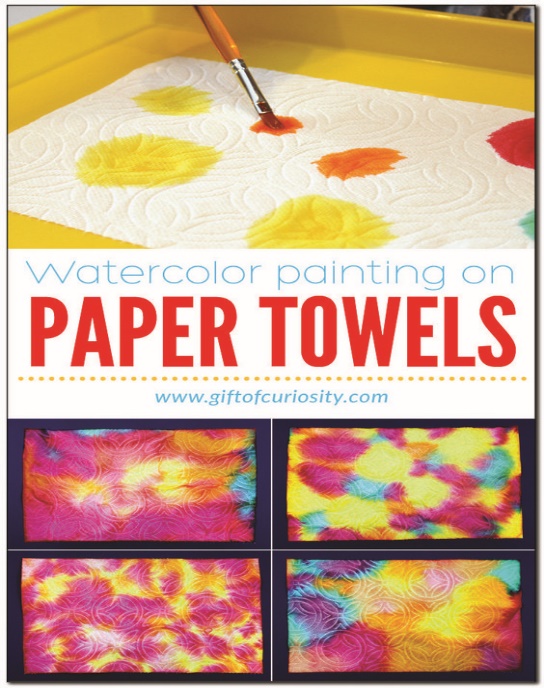 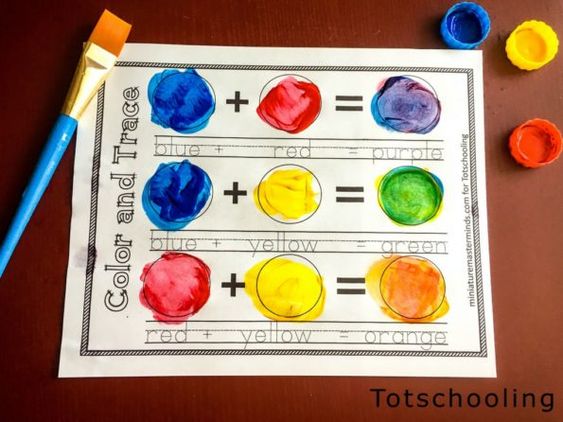 